様式6（第10条関係）令和　　年　　月　　日社会福祉法人　雲南市社会福祉協議会長　　様　　　　　　　　（雲南市共同募金会長）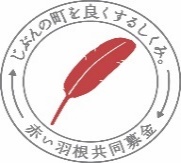 令和　　年度　福祉共育推進事業助成金請求書金　　　　　　　　　円　令和　　年　　月　　日付け雲社発第　　号で交付決定通知のあった、令和　年度福祉共育推進事業助成金として、上記のとおり請求します。請求者　住　所　　　　　　　　　　　　　　　　　　　　　　学校名　　　　　　　　　　　　　　　　　　　　　　校長名　　　　　　　　　　　　　　㊞口座振込先金融機関名称銀行　　　　　　　　　　　本店金庫　　　　　　　　　　　支店農協　　　　　　　　　　　支所口座番号（店番不要）№口　座　区　分１．普通　　２．当座　　３．その他（　　）口座名義（ふりがな）口座名義（ふりがな）